Поздравляем победителей международной игры-конкурса  «Русский медвежонок - языкознание для всех!».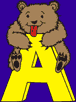 Результаты игры-конкурса МБОУ «СШ №25»«Русский медвежонок – 2014».Поздравляем с победой Коробейникова Кирилла!В награду от «Русского медвежонка» Кирилл получил Диплом за I место среди  учащихся 2 классов образовательных организаций и памятные сувениры!Молодец! Так держать!№ п/пФамилия, имяКлассБаллыМесто в школеКоробейников Кирилл2 класс1101Дейкина Ангелина2 класс912Афанасьева Елизавета2 класс863Кравченко Виолетта3 класс1001Ватутина Злата3 класс912Имамбаев Егор3 класс903Шаповалова Анастасия4 класс701Вилькив Яна4 класс662Петрова Екатерина4 класс573Байназаров Данил5 класс831Окуняк Елизавета5 класс642Ядчок Ксения5 класс363Тойгузин Ярослав6 класс201Шалимов Алексей7 класс801Волкодаева Анастасия7 класс702-3Нуриахметов Ильяс7 класс702-3Аккзиева Иманият8 класс411Вдовин Евгений8 класс402Аббасова Раксана8 класс393Киршина Екатерина9 класс611Газизова Елена9 класс522Инюкина Ксения9 класс513-4Малиева Александра10 класс791Поштар Артур10 класс762Кунакбаева Кристина10 класс703